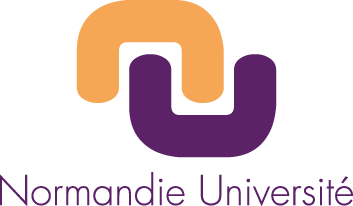 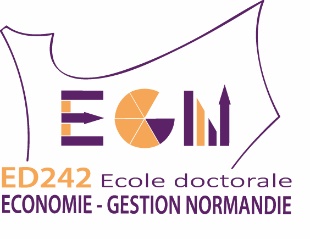 46ème Journée de l’Ecole Doctorale Economie Gestion NormandieMARDI 17 MAI à la MRSH – Université de Caen, Campus 1	PROGRAMME PRELIMINAIRE10h0010h00-11h00 : Accueil et informations générales11h00-12h30 : Témoignage de chercheurs concernant la valorisation des recherches via la revue « les Carnets de consommation » (Eric Rémy), The Conversation (Isabelle Lebon), Xerfi Canal (Sophie Cros) et des ouvrages (ensemble du panel)12h30-13h30 : Déjeuner 13h30-14h15 : Présentation du dispositif Fresh (Film et Recherche en Sciences Humaines et Sociales) par Benoît Raoulx14h15-15h30 : Table ronde : Utilisation de la vidéo pour réaliser des recherches-échanges de différentes expériences d’utilisation des documentaires vidéos et capsules vidéos pour la recherche par Benoît Raoulx, Baptiste Cléret et Cécile Le Corroller15h30-15h45 : Pause15h45-16h45 : Ateliers concernant l’insertion professionnelle16h45-17h :  Clôture de la journée.IMPORTANT : La journée de l’école doctorale est obligatoire pour tous les doctorants, sauf raison dument justifiée. Le repas du midi est pris en charge par l’Ecole Doctorale. Merci de faire remonter à vos représentants doctorants des formations spécifiques qui pourraient être dispensées par l’ED.Horaires indicatifs :Départ de la gare de Rouen à 8h07, arrivée à la gare de Caen à 9h41 – retour départ de la gare de Caen à 18h02 et arrivée à Rouen à 19h38Départ par bus à la gare routière du Havre vers 7h10 et arrivée à la gare de Caen à 8h40 – retour départ de la gare de Caen à 18h20